                                                         ЦВЕТВ основе теории цвета лежит цветовой круг, который состоит из многочисленных чистых цветов, у каждого из которых есть светлые и темные оттенки. Существует три основных способа гармоничного сочетания этих цветов. Самый смелый – сочетание контрастных цветов, располагающихся на круге по соседству, самый спокойный – сочетание похожих цветов, а самый изысканный – использование разных оттенков одного цвета.Все цвета делятся на теплые и холодные. Теплые цвета (красные, красно-оранжевые, желтые) условно ассоциируются с цветом огня, солнца, накаленных предметов. Холодные цвета (голубые, сине-голубые, сине-фиолетовые) ассоциируются с цветом воды, льда и других природных объектов.В природе часто бывает так, что цвета у предметов холодные, а их тени теплые, и наоборот. Теплохолодность (особенно в живописи и флористике) является естественным явлением и неотъемлемым качеством живописного изображения любой композиции.                                     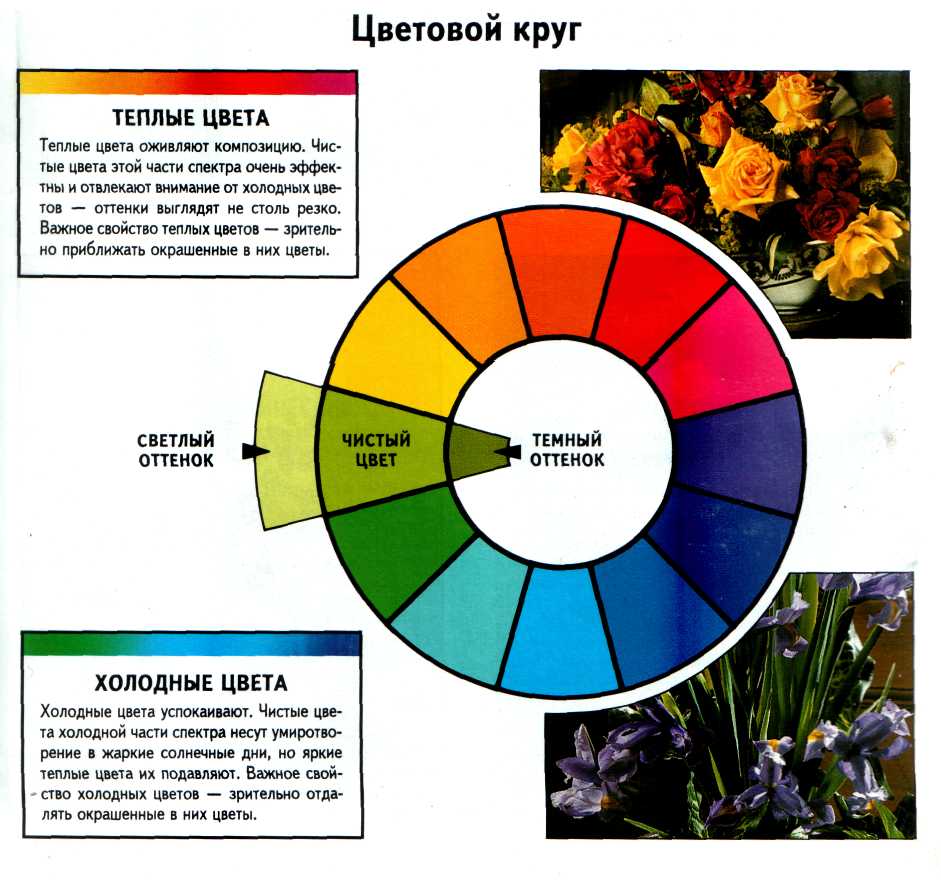 